Szakmai önéletrajz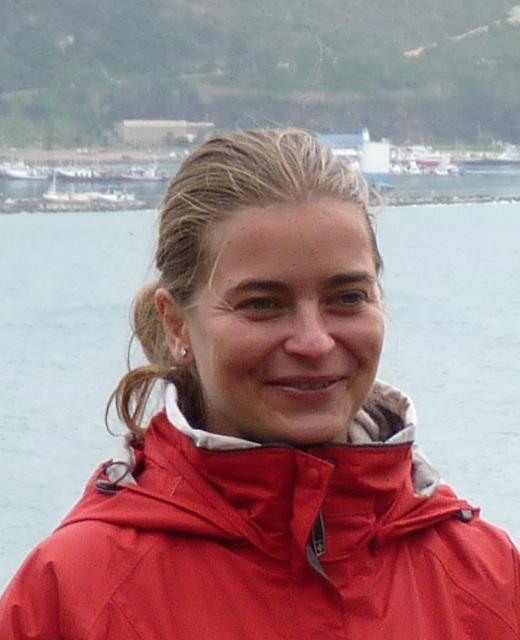 Személyes adatokSzakmai tapasztalatTanulmányokKutatási területFotoautotróf és heterotróf mikroorganizmusok dinamikájának és kapcsolatrendszerének vizsgálata természetes vizekben. A vízalatti fényklíma a vízi fototróf közösségre gyakorolt hatásainak megismerése. Bakteriális méretű fototrófok (pikofitoplankton) taxonómiai és ökológiai vizsgálata sekély tavakban (Balaton, Fertő, Duna-Tisza közi szikes tavak). A pikofitoplankton mennyiségi viszonyait, jelentőségét, valamint szezonális dinamikáját szabályozó környezeti paraméterek megismerése. Algatörzsek izolálása, tenyésztése és azonosítása DNS-alapú molekuláris biológiai módszerekkel, valamint az izolátumok fiziológiai tulajdonságainak (pl. hőmérséklet- és fény-preferencia) meghatározása.ElismerésekOktatás, tudományos aktivitás, pályázatok, egyébOktatás:„Mikroszkopikus szervezetek (zooplankton és algológia)” c. elméleti és gyakorlati tárgy oktatása (elmélet 12 óra + gyakorlat 10 óra) a Pécsi Tudományegyetem Hidrobiológus I. éves MSc hallgatói számára (2013, 2017, 2018, 2019)Limnological Training Course szervezése, lebonyolítása és oktatás külföldi egyetemista hallgatók (Bowling Green State University, Ohio, USA) számára (2015, 2017)MSc hallgatói témavezetés: Kürthy Anett (Debreceni Tudományegyetem, Debrecen) 2010-2012; Koncz Zsófia (Pécsi Tudományegyetem, Pécs) 2013-2014; Miklós Máté (Debreceni Tudományegyetem, Debrecen) 2016-2017.Tudományos és tudományos-közéleti aktivitás:KonferenciaszervezésRészvétel konferencia szervezésben:Balaton LTER-EUROPE Conference & ALTER-NET Joint Meeting, Balatonfüred, 2007Szekció társ-elnökség:XXXII. SIL Kongresszus „Molecular biology and taxonomy of aquatic species” szekció, Budapest, 2013Hidrobiológus Napok, Tihany, 2010, 2011, 2014, 2015Tanulmányutak, konferencia részvétel2016. július 31- augusztus 5.. – Részvétel és előadás tartása Olaszországban rendezett nemzetközi konferencián (33rd SIL Congress, Torino)2014. október 12-17. – Részvétel és előadás tartása Törökországban rendezett nemzetközi konferencián (8th Shallow Lakes Conference, Antalya)2013. augusztus 4-9. – Részvétel és előadás tartása Budapesten rendezett nemzetközi konferencián (XXXII. SIL Congress)2012. szeptember 14-16. – Részvétel és előadás tartása Romániában rendezett nemzetközi konferencián (International Conference of Water Resources and Wetlands, Tulcea)2011. szeptember 4-9. – Részvétel és előadás tartása Görögországban rendezett nemzetközi konferencián (5th European Phycological Congress, Rhodes)2010. augusztus 15-20. – Részvétel és előadás tartása Dél-Afrikában rendezett nemzetközi konferencián (31th Congress of the International Association of Theoretical and Applied Limnology, Cape Town)2010. május 29-június 2. – Részvétel és előadás tartása Németországban rendezett nemzetközi konferencián (Second International Symposium of Winter Limnology, Liebenberg)2008. május 24-28. – Részvétel és előadás tartása Finnországban rendezett nemzetközi konferencián (First International Symposium of Winter Limnology, Kilpisjärvi)2007. augusztus 12-18. – Részvétel és előadás tartása Kanadában rendezett nemzetközi konferencián (30th Congress of the International Association of Theoretical and Applied Limnology, Montreal)2007. május 22-26. – Részvétel tanulmányúton Németországban (Lake Constance training course - Living Lakes Eastern Europe Network, Radolfzell)2007. február 19-23. – Részvétel nemzetközi tanfolyamon Ausztriában (International FISH course 2007, University of Vienna – Department of Microbial Ecology, ViennaTudománymetriaPublikációk száma: 79 (SCI/WOS: 23)Összesített impakt faktor: 44.451Független hivatkozások: 133Nemzetközi tudományos előadások száma: 59Hazai tudományos előadások száma: 93Nemzetközi ismeretterjesztő előadások száma: 8Hazai ismeretterjesztő előadások száma: 22Pályázatok:Tagságok: 2007 – Magyar Hidrológiai Társaság2011 – Magyar Algológiai Társaság2013 – Phycological Society of AmericaNévSomogyi BoglárkaSzületési dátum1980.08.23.Születési helyBudapestCsaládházas, egy gyermekÁllampolgárságmagyarE-mailsomogyi.boglarka@okologia.mta.huHonlaphttp://www.bli.okologia.mta.hu/somogyi.boglarkaTelefon+36-87-448244/121 (munkahely)Skypesboglarka2011-MTA ÖK BLI, tudományos munkatárs2004-MTA BLKI, tudományos segédmunkatárs2011Eötvös Loránd Tudományegyetem, Természettudományi Kar, biológiai tudományok, hidrobiológia szakterületPhD disszertáció: „Pikoeukarióta algák jelentősége sekély tavakban: téli dominancia és taxonómiai unikalitás”2003Szegedi Tudományegyetem, Természettudományi Karbiológus diploma2013Bolyai János Kutatási Ösztöndíj (MTA)2013Ifjúsági Díj (MTA)2011Vitális Sándor szakirodalmi nívódíj (Magyar Hidrológiai Társaság)2009„Legjobb Fiatal Előadó” díj, LI. Hidrobiológus Napok (Magyar Hidrológiai Társaság)2003„Fiatal Kutatói Díj” (Kiskunsági Nemzeti Park)A rövid- és hosszútávú fényakklimáció közötti szakadék áthidalásaOTKA K, 2018-2022résztvevőA Nyirkai-Hany és Osli-Hany vizes élőhelyrekonstrukciók monitorozását megalapozó alapkutatások- LimnológiaFertő-Hanság Nemzeti Park, kutatási szerződés, 2016, 1,08 mfttémavezetőÖkoszisztémák fenntartható működtetése - felfedezésekkel a klímaváltozás, a tájhasználat és az inváziók hatásának mérsékléséértGINOP-2.3.2-15-2016-00019, 2016-2017résztvevőA bakterioplankton működésének és sokféleségének szerepe különböző makrofiton borítottságú sekély tavakban - Előrelépés a parti régió hatásának megértésébenOTKA K, 2015-2019, 14 mft (konzorciális)senior kutatóA vízalatti fény minősége és a fototróf mikroroganizmusok: mit okoz a „vörös eltolódás”?OTKA PD, 2014-2017, 9,6 mfttémavezetőA Felső-kiskunsági szikes tavak ökológiai monitorozásaKiskunsági Nemzeti Park, kutatási szerződés, 2014, 4,5 mfttémavezetőAz emberi tevékenység környezeti hatása, valamint az ezekkel összefüggő társadalmi konfliktusok komplex vizsgálata egy sekélyvizű tóhoz tartozó érzékeny földrajzi terület (a Balaton vízteste és déli vízgyűjtője) példájánTÁMOP-4.2.2.A-11/1/KONV-2012-0038, 2012-2014résztvevőEnvironmental quality and pressures assessment across Europe: the LTER network as an integrated and shared system for ecosystem monitoringLife Environment Project LIFE08 ENV/IT/000339, 2010-2014résztvevőA veszélyeztetett biodiverzitás megőrzése a Pannon ökorégióban: az ökológiai, morfológiai és genetikai diverzitás értékelése szentély jellegű és emberi tájhasználatnak kitett élőhelykomplexekbenOTKA CNK, 2010-2013résztvevőVízbiológiai Digitális Holografikus Mikroszkóp (DHM), mint korai környezeti vészjelzőrendszer1981822A NKTH, 2009-2012résztvevőAz eukarióta mikroorganizmusok diverzitása és jelentősége sekély tavakban különös tekintettel a téli körülményekreOTKA K73369, 2008-2012résztvevő